TRÍCH YẾU LÝ LỊCHQuá trình đào tạo:Quá trình công tác:TẬP ĐOÀN XĂNG DẦU VIỆT NAM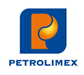 CỘNG HÒA XÃ HỘI CHỦ NGHĨA VIỆT NAMĐộc lập – Tự do – Hạnh phúc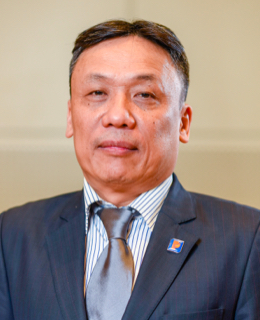   - Họ và tên:  - Quốc tịch:  - Ngày tháng năm sinh:  - Quê quán:   - Ngày vào Đảng:  - Trình độ chuyên môn:  - Trình độ lý luận:  - Trình độ ngoại ngữ:Nguyễn Thanh SơnViệt Nam13/7/1962Ninh Hiệp, Gia Lâm, Hà NộiDự bị: 20/5/1987Chính thức: 20/5/1988Thạc sỹ Kinh tế, Cử nhân ngành Kế hoạch hóa, Cử nhân ngành Kinh tế ngoại thươngCao cấpAnh văn (Chứng chỉ C)- 09/1978 - 09/1982:Cử nhân (Chính quy) ngành Kế hoạch hoá ,Trường ĐH Kinh tế Quốc dân- 1991 - 1993:Cử nhân (Tại chức) ngành Kinh tế ngoại thương, Trường ĐH Ngoại thương.- 1997 - 1999:Thạc sĩ (Chính quy) ngành Kinh tế Trường ĐH Ngoại thương- 2000 - 2002:Cao cấp Lý luận chính trị Phân viện Hà Nội HVCTQGHCM- 02/02/1999:Lớp bồi dưỡng Kỹ thuật thống kê - 19/5/2000:Lớp bồi dưỡng Luật doanh nghiệp- 08/9/2000:Phổ biến kiến thức mã số mã vạch- 26-28/8/1999:Lớp bồi dưỡng Ưng dụng phần mềm Salomon- 7/2001:Khóa đào tạo Xây dựng và chuyển đổi hệ thống quản lý chất lượng theo TC ISO 9001:2000 Phòng Thương mại và Công nghiệp Việt nam- 15-19/9/2003:Chuyên gia đánh giá trưởng do BVQI cấp- 3/1994 - 4/1994:Quản lý kinh doanh thương mại và dịch vụ, Trường ĐH Kinh tế Quốc dân- 10/2009:Thạc sĩ ngành Kinh tế, Học viện chính trị - HC Quốc gia HCM- 10/1982 - 02/1983:Sĩ quan dự bị Trường Sỹ quan Hậu cần - Bộ Quốc phòng; 03/1983: chờ phân công công tác- 01/07/1983:Nhân viên phòng Kế hoạch cung ứng Tổng công ty Xăng dầu VN- 01/09/1984:Học viên Trường Quân chính Quân khu Thủ đô- Bộ Quốc phòng- 01/12/1984:Trung úy, Trợ lý Bộ tham mưu- Binh đoàn 12 - Bộ Quốc phòng- 01/01/1988:Chuyển ngành, Nhân viên Ban Thanh tra Tổng công ty Xăng dầu VN- 01/06/1989:Trưởng phòng Kế hoạch Công ty Xăng dầu Bắc Thái- 01/08/1991:Phó giám đốc Công ty Xăng dầu Bắc Thái- 01/04/1997:Trưởng phòng Tổ chức Hành chính Công ty Dầu nhờn, sau là Công ty Hoá dầu- 01/10/2002:Phó giám đốc Công ty Hoá dầu, thời hạn 5 năm (02/2004: UVHĐQT- PTGĐ Công ty CP Hóa dầu-PLC)- 01/05/2004:Trưởng phòng Tổ chức cán bộ, Tổng Công ty Xăng dầu VN- 01/09/2008:Ủy viên chuyên trách Hội đồng quản trị Tổng Công ty Xăng dầu VN- 01/05/2009:Kiêm nhiệm Chủ tịch HĐQT Công ty CP Hóa dầu Petrolimex- 20/11/2011:Ủy viên HĐQT Tập đoàn Xăng dầu Việt Nam- 15/05/2018 – Nay:Ủy viên HĐQT, Phó Tổng Giám đốc Tập đoàn Xăng dầu Việt Nam